令和４年度栃木県中学校新人体育大会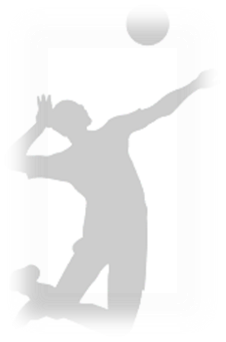 バレーボール大会○○中学校男子・女子保護者　１令和４年度栃木県中学校新人体育大会バレーボール大会○○中学校男子・女子保護者　２